PUPIL PROFILE 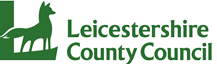 Name:											Date:	STRENGTHS INTERESTS AND MOTIVSSTRESS, ANXIETY, SELF-ESTEEMACTION POINTS & STRATEGIESFOUR KEY S OF NEED: FOUR KEY S OF NEED: FOUR KEY S OF NEED: FOUR KEY S OF NEED: Social CommunicationSocial UnderstandingInterests and Information ProcessingSensory ProcessingPersonal and Background information: Personal and Background information: Pupil’s Perspective: (What strategies can you use to find this out?)Pupil’s Perspective: (What strategies can you use to find this out?)Within SchoolOutside of SchoolHow can we tell?What are the triggers?CurriculumSocialEnvironmental & SensoryWhole School Awareness, liaison and Training Needs: